Službeni glasnikOpćine Šodolovci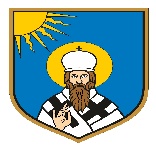 SADRŽAJAKTI OPĆINSKOG VIJEĆA:1. Odluka o izmjeni Odluke o kupovini nekretnine označene kao k.č.br. 279/5, k.o. Šodolovci u vlasništvu Doma zdravlja Osječko-baranjske županije……………………………………….2AKTI OPĆINSKOG VIJEĆA:1. I. izmjene i dopune Plana nabave Općine Šodolovci za 2023. godinu……………………...32. II. izmjene i dopune Plana nabave Općine Šodolovci za 2023. godinu……………………..93. Godišnje izvješće o provedbi Provedbenog programa Općine Šodolovci za 2022. godinu…………………………………………………………………………………………15Na temelju članka 48. st. 3. Zakona o lokalnoj i područnoj (regionalnoj) samoupravi („Narodne novine“ broj 33/01, 60/01, 129/05, 109/07, 125/08, 36/09, 36/09, 150/11, 144/12, 19/13, 137/15, 123/17, 98/19 i 144/20) i članka 31. Statuta Općine Šodolovci („službeni glasnik općine Šodolovci“ broj 2/21) Općinsko vijeće Općine Šodolovci na svojoj 13. sjednici održanoj dana 17. veljače 2023. godine donosiODLUKUo izmjeni Odluke o kupovini nekretnine označene kao k.č.br. 279/5, k.o. Šodolovci u vlasništvu Doma zdravlja Osječko-baranjske županijeČlanak 1.Odluka o kupovini nekretnine označene kao k.č.br. 279/5, k.o. Šodolovci u vlasništvu Doma zdravlja Osječko-baranjske županije („službeni glasnik općine Šodolovci“ broj 1/23) mijenja se prema odredbama ove Odluke.Članak 2.Članak 3. mijenja se i glasi:„Tržišna vrijednost nekretnine iz članka 1. ove Odluke iznosi 37.560,55 eura odnosno 283.000,00 kuna (fiksni tečaj konverzije 1€ = 7,53450 HRK) a utvrđena je na temelju Procjene tržišne vrijednosti poslovnog prostora radi prijenosa vlasništva broj 81/2022, izrađene od strane Stalnog sudskog vještaka građevinske struke i procjenitelja vrijednosti nekretnina Maria Fučeka dipl. ing., dana 26.11.2022. godine“.Članak 3.Ova Odluka objavit će se u „službenom glasniku općine Šodolovci“ a stupa na snagu danom donošenja.KLASA: 406-07/22-01/2URBROJ: 2158-36-01-23-7Šodolovci, 17. veljače 2023.                                     PREDSJEDNIK OPĆINSKOG VIJEĆA                                                                                                       Lazar Telenta******************************Godišnje izvješće o provedbi Provedbenog programa za 2022. godinusiječnja 2022.g. do 31.  prosinca 2022.g.Općina ŠodolovciSadržaj1. Pregled stanja u upravnom području2. Izvješće o napretku u provedbi mjera3.  Doprinos ostvarenju  ciljeva javnih politika1. PREGLED STANJA U UPRAVNOM PODRUČJUGodišnje izvješće o provedbi Provedbenog programa Općine Šodolovci za razdoblje od 2021. Do 2025. Izrađeno je u skladu s Uputom za izradu polugodišnjeg i godišnjeg izvješća o provedbi provedbenog programa jedinica lokalne i područne ( regionalne) samouprave, Ministarstva regionalnog razvoja i fondova Europske unije kao koordinacijskom tijelu u sustavu strateškog planiranja i upravljanja razvojem Republike Hrvatske, iz lipnja 2022.  godine,  a kojom je definirana struktura i sadržaj istoga.   U skladu s Uputom , Godišnje izvješće se sastoji od tekstualnog dijela ( u word formatu) i tabličnog predloška izvješća. Provedbeni program Općine Šodolovci je kratkoročni akt strateškog planiranja od nacionalnog značaja, a  donosi se za razdoblje od svibnja 2021.  do travnja 2025. godine, odnosno na vrijeme trajanja mandata općinskog načelnika kao izvršnog tijela jedinice lokalne samouprave.Strateški okvir definiran je kroz 8 razvojnih mjera. Sve mjere odgovaraju samoupravnom djelokrugu općine, a njihovom okviru navode se i aktivnosti kroz koje će općina pratiti uspješnost vlastitog strateškog planiranja te provedenih ciljeva i rezultata Provedbenog programa.Provedbenim programom Općine Šodolovci za razdoblje od 2021. Do 2025. definirani su vizija, planovi, ciljevi, mjere i aktivnosti Općine Šodolovci u skladu s općim stanjem područja Općine Šodolovci i dostupnim resursima, a sve kako bi se postigli što povoljniji uvjeti i okruženje kojima će sama općina postati privlačna i ugodna za življenje , rad i boravak, radi postizanja prosperiteta i zadovoljstva naših stanovnika, unapređenja gospodarstva ali i svekolikog  razvitka naše zajednice. Tijekom izvještajnog razdoblja uspješno je realizirano 11 projekata u vrijednosti od 3.526.705,57 kuna, te su potpisani novi ugovori za daljnju uspješnu provedbu odobrenih projekata koji će se realizirati u 2023.godini. Provedenim projektima ulagalo se u izgradnju i obnovu postojeće infrastrukture kako komunalne tako i druge infrastrukture, što je vidljivo kroz konkretne projekte izgradnje pješačkih staza, dječjih i sportskih igrališta. Uspješno su provedeni i projekti kojim se osiguravala briga i skrb za starije mještane.U promatranom izvještajnom razdoblju  nije bilo značajnijih gospodarskih, društvenih i političkih promjena na području Općine koje bi utjecale na mogućnost planiranog provođenja određenih mjera, no globalna događanja uzrokovana ekonomskim, zdravstvenim i društvenim krizama poput globalne inflacije, pandemije korona virusa te ratnih zbivanja potencijalna su prijetnja daljnjem izvršenju zadanih aktivnosti u okviru definiranih mjera. Radom se osiguralo neometano obavljanje svih poslova iz djelokruga ali i učinkovita provedba mjera i povezanih aktivnosti i projekata utvrđenih Provedbenim programom, što je i vidljivo u ovom Izvješću.2. IZVJEŠĆE O NAPRETKU MJERAOpćina Šodolovci u Provedbenom programu za razdoblje od 2021. do 2025.godine , svoje djelovanje usmjerilo na  provedbu 9 prioriteta: 1. Izgradnja, adaptacija i rekonstrukcija javnih i komunalnih objekata s ciljempoboljšanja uvjeta života na području Općine Šodolovci2. Razvitak konkurentne poljoprivrede i gospodarstva3. Razvitak ljudskih resursa i kapaciteta upravljanja ljudskim i materijalnim resursima4. Pametno upravljanje općinom i uslugama5. Pametno upravljanje energijom i zaštita okoliša6. Održivi promet i pametna mobilnost7. Poboljšanje sigurnosti građana i imovine – pametna sigurnost8. Obrazovanje i kvaliteta života građana – pametno društvo9. Promicanje ravnopravnosti, multinacionalnosti i jednakih mogućnostiU nastavku više podataka o utrošenim proračunskim sredstvima i statusu provedbe mjera.Prema dostupnim podacima, u izvještajnom razdoblju je za provedbu 20 mjera ( u tablici niže) iz proračuna iskorišteno ukupno  7.846.099,83 kn, dok za 2 mjere nije bilo utrošenih sredstava.2.1. prikaz utrošenih proračunskih sredstavaTablica 1 Prikaz utrošenih proračunskih sredstava2.2. Analiza statusa provedbe mjeraOd ukupno 22 mjere utvrđenih Provedbenim programom, tijekom izvještajnog razdoblja, provedba je započeta za 20 mjera, dok za 2 nisu pokrenute aktivnosti. Od 20 mjera kojima je započela provedba imaju status “ u tijeku “ , dok 2 mjere imaju status “nije započeto”.Tablica 2 Prikaz statusa provedbe mjera2.3. opis statusa provedbe mjeraU okviru razvojnih prioriteta Provedbenim programom, Općina Šodolovci provodi 22 mjere kojima se izravno podupire provedba ciljeva  i mjera Strateškog razvojnog programa Šodolovci, Nacionalnom planu razvoja 2023 i doprinose istim ciljevima. Većina aktivnosti imaju razvojni ili investicijski karakter čime se želi postići održivost  i dugoročnost svake od aktivnosti. Navedeni prioriteti ovog Provedbenog programa doprinose i provedbi Nacionalne razvojne strategije Republike Hrvatske do 2030. I Planu razvoja Osječko-baranjske županije za razdoblje do 2027. godine kroz više aspekata. Provođenjem aktivnosti želi se razviti ovo područje koje ima posebne razvojne posebnosti i potpomognuto je područje sa nedovoljnim indeksom razvijenosti prioritet JLS-a mora biti i konkurentno i inovativno gospodarstvo jer postoji velika težnja stvaranju preduvjeta za ostanak i povratak stanovništva. Ekološka i energetska tranzicija za klimatsku neutralnost daje prioritet očuvanja energije i okoliša kao preduvjet zdrave i očuvane sredine, što je prioritet ove općinske vlasti.U nastavku donosimo više informacija vezanih za provedbu mjera:Mjera 1.  unapređenje uređenja naselja i stanovanja - odnosi se na podizanje kvalitete i infrastrukture javnih površina, njihovo uređenje i održavanje. Prostor postaje atraktivan i privlačan te stvara nove mogućnosti korištenja.U izvještajnom razdoblju provedene su ključne aktivnosti:- uređenje središta naselja na području općine- ozelenjivanje i održavanje javnih površina Za provedbu Mjere 1. U promatranom razdoblju utrošeno je 745,600.87 kuna  Mjera 2. uređenje i opremanje s ciljem unapređivanja sigurnosti za život u naseljima- odnosi se na nadzor javnih površina kroz preventivne mjere u svrhu zaštite osoba i imovine. Jačanje sigurnosti u prometu i razvijanje koncepta pametne sigurnosti u svrhu povećavanja kvalitete života svih stanovnika i posjetitelja općine. U izvještajnom razdoblju provedene su ključne aktivnosti:postavljanje videonadzora na javnim površinama i objektima na području općineodržavanje nerazvrstanih cestaZa provedbu Mjere 2. U promatranom razdoblju utrošeno je 45.352,50 kunaMjera 3. unapređenje energetske infrastrukture i povećanje energetske učinkovitosti- odnosi se na smanjenje potrošnje električne energije, povećanje sigurnosti na problematičnim lokacijama i povećanje kvalitete života kroz diverzifikaciju  dostupnih energenata. U izvještajnom razdoblju provedene su ključne aktivnosti:unapređenje i obnova objekata javne namjene održavanje javne rasvjeteZa provedbu mjere 3. U promatranom razdoblju utrošeno je 718.069,01 kunaMjera 4. Poboljšanje komunalne opremljenosti- odnosi se na smanjenje potrošnje električne energije , povećanje sigurnosti na problematičnim lokacijama i povećanje kvalitete života kroz diverzifikaciju dostupnih energenata. U izvještajnom razdoblju provedene su ključne aktivnosti:nabava radnih komunalnih strojeva, opreme i uređajasufinanciranje priključaka na vodoopskrbnu mrežuuređenje građevina javne odvodnje oborinskih vodaodržavanje grobljaZa provedbu mjere 4. U promatranom razdoblju utrošeno je 1.000.299,70 kunaMjera 5. Izgradnja društvene infrastrukture za pružanje socijalne skrbi i zaštite- odnosi se na osiguravanje podrške i blagostanja za ljude starijih dobnih skupina. U izvještajnom razdoblju provedene su ključne aktivnosti:provedba projekata radi podizanja kvalitete života starijih i nemoćnih osobaZa provedbu mjere 5. U promatranom razdoblju utrošeno je 1,183,773.48 kn Mjera 6. Poboljšanje standarda postojećih usluga socijalne zaštite u okvirima lokalne zajednice- odnosi se na smanjenje nejednakosti u društvu, socijalnih razlika i iskorjenjivanje siromaštva.U izvještajnom razdoblju provedene su ključne aktivnosti:dodjela jednokratnih pomoći socijalno ugroženom stanovništvudodjela troškova stanovanja korisnicima zajamčene minimalne naknade dodjela naknade u naravi socijalno ugroženom stanovništvunovčani dodaci umirovljenicima povodom blagdanaZa provedbu mjere 6. U promatranom razdoblju utrošeno je 143,500.00 kn Mjera 7. Povećanje dostupnosti sportsko-rekreativnih i kulturnih sadržaja- odnosi se na povećanje multiplikacijskih učinaka sporta i kulture na zajednicu kroz unapređenje infrastrukture i poticanje bavljenja sportom i promicanje kulture. U izvještajnom razdoblju provedene su ključne aktivnosti:izgradnja sportskih igralištaobnova sportskih objekata na području općinepoticanje razvoja sporta i rekreacijepromicanje kulture i kulturnih sadržajaZa provedbu mjere 7. U promatranom razdoblju utrošeno je 724,875.42 kn Mjera 8. Unapređenje uvjeta za rad vjerskih zajednica, zaštita i unapređenje multinacionalnosti- odnosi se na očuvanje kulturne baštine i identiteta mjesta. U izvještajnom razdoblju provedene su ključne aktivnosti: dodjela donacija vjerskim zajednicamasufinanciranje rada organizacija/udruge koje promiču očuvanje kulturnog identiteta manjinaredovan rad Vijeća srpske nacionalne manjineZa provedbu mjere 8. U promatranom razdoblju utrošeno je 126.469,06 knMjera 9. Ulaganje u zaštitu okoliša- odnosi se na zaštitu okoliša i brigu o energetskoj održivosti.U izvještajnom razdoblju provedene su ključne aktivnosti:sanacija onečišćenog tlaZa provedbu mjere 9. U promatranom razdoblju utrošeno je 419,327.23 kn Mjera 10. Nabava opreme i izgradnja građevina za gospodarenje otpadom- odnosi se na povećanje stope odvojenog prikupljenog komunalnog otpada i smanjenje otpada koji se odlaže na odlagališta.U izvještajnom razdoblju provedene su ključne aktivnosti:postavljanje mobilnih reciklažnih dvorišta u naseljima općineZa provedbu mjere 10. U provedbenom razdoblju utrošeno je 15,000.02 kn Mjera 11. Poboljšanje opremljenosti i kapaciteta protupožarnih snaga- odnosi se na sigurnost zaštite od požara i upoznavanje mještana svih uzrasta o opasnostima od požara.U izvještajnom razdoblju provedene su ključne aktivnosti:redovno financiranje rada JVP i DVDZa provedbu mjere 11. U provedbenom razdoblju utrošeno je  180,000.00 kn Mjera 12. Uspostava i unapređenje sustava civilne zaštite- odnosi se na podršku i ulaganje u sustav civilne zaštite u svrhu podizanja standarda civilne zaštite.U izvještajnom razdoblju provedene su ključne aktivnosti:nabava zaštitne odjeće i obuće pripadnicima operativnih snaga civilne zaštitefinanciranje iz proračuna radi unapređenja sustava civilne zaštiteZa provedbu mjere 12. Utrošeno je 40,612.50 kn Mjera 13. Unapređenje i razvoj lokalne prometne povezanosti, javnog prijevoza i sigurnosti u prometu – odnosi se na razvoj prometne infrastrukture i povećanje sigurnosti u prometu.U izvještajnom razdoblju provedene su ključne aktivnosti:rekonstrukcija postojećih i izgradnja novih pješačkih staza/ nogostupapostavljanje svjetlosne i zvučne signalizacije i pješačkih prijelaza radi povećanja sigurnosti u prometuZa provedbu mjere 13. Utrošeno je 519,892.50 kn Mjera 15. Povećanje kapaciteta općine i digitalizacija lokalne samouprave- odnosi se na povećanje efikasnosti javne uprave kroz ulaganja u infrastrukturu i uvođenje novih tehnologija.U izvještajnom razdoblju provedene su ključne aktivnosti:izgradnja objekata za smještaj vozila u vlasništvu općineZa provedbu mjere 15. U provedbenom razdoblju utrošeno je 180,218.19 knMjera 16. Aktivnosti vezane za redovnu djelatnost izvršnog tijela, predstavničkog tijela i jedinstvenog upravnog odjela općine- odnosi se na održivost rada jedinstvenog upravnog tijela općine.U izvještajnom razdoblju provedene su ključne aktivnosti:materijalni i ostali rashodi vezani uz redovan rad općinskog vijećamaterijalni i ostali rashodi vezani uz redovan rad općinskog načelnikamaterijalni i ostali rashodi vezani uz redovan rad Jedinstvenog upravnog odjelaZa provedbu mjere 15. U provedbenom razdoblju utrošeno je 1.121.520,10 kunaMjera 17. Povećanje dostupnosti digitalnih sadržaja stanovništvu općine- odnosi se na razvoj digitalnih mogućnosti općine.U izvještajnom razdoblju provedene su ključne aktivnosti:aktivnosti za olakšan i digitaliziran pristup informacijama na jednom mjestuosiguranje dostupnosti besplatnog interneta na području općineZa provedbu  mjere 17. U provedbenom razdoblju utrošeno je 20.768.56 kn Mjera 18. Briga o djeci- obuhvaća poticanje nataliteta i brigu o djeci.U izvještajnom razdoblju provedene su ključne aktivnosti:dodjela novčanih naknada za novorođenu djecu opremanje dječjih igrališta sa kompletnom opremom dodjela paketića djeci sa područja općine povodom blagdanaZa provedbu mjere 18. U provedbenom razdoblju utrošeno je 165,471.61 kn Mjera 20. Unapređenje kvalitete odgoja- odnosi se na poticanje adekvatnog i održivog prostora za predškolski odgoj.U izvještajnom razdoblju provedene su ključne aktivnosti:sufinanciranje troškova dječjeg vrtićafinanciranje i organizacija programa predškolskog obrazovanjaZa provedbu mjere 20. U provedbenom razdoblju utrošeno je 177,900.77 kn.Mjera 21. Unapređenje kvalitete obrazovanja- odnosi se na ulaganje u kvalitetno obrazovanje za sve uzraste.U izvještajnom razdoblju provedene su ključne aktivnosti:sufinanciranje prehrane za djecu osnovnih školafinanciranje nabave dodatnih obrazovnih materijala za djecu osnovnih školasufinanciranje troškova prijevoza učenika srednjih školadodjela jednokratnih novčanih naknada redovitim studentimaZa provedbu mjere 21.utrošeno je 228.522,37 kn Mjera 22. Unapređivanje uvjeta za pružanje zdravstvenih usluga, zaštita i unaprjeđenje zdravlja- odnosi se na poboljšanje uvjeta zdravstvene zaštite.U izvještajnom razdoblju provedene su ključne aktivnosti:sufinanciranje režijskih troškova za rad zdravstvene ambulante provođenje programa deratizacijeprovođenje programa dezinsekcijeZa provedbu mjere 22. utrošeno je 88.925,94 kn .Prema dostupnim podacima, u izvještajnom razdoblju je za provedbu 20 mjera  iz proračuna je iskorišteno ukupno  7.846.099,83 kn, dok za 2 mjere nije bilo utrošenih sredstava.3. DOPRINOS OSTVARENJU CILJEVA JAVNIH POLITIKAOpćina Šodolovci provedbom mjera u Provedbenom programu Općine Šodolovci za razdoblje od 2021.- do 2025.  doprinosi provedbi  slijedećih mjera i aktivnosti Nacionalne razvojne strategije razvoja Republike Hrvatske do 2030.g:Provedba Mjere 1. Unapređenje uređenja naselja i stanovanja  doprinijeti će Posebnom cilju 6 Razvoj lokalne i regionalne infrastrukture radi unapređenja kvalitete života s ciljem ekološke i energetske tranzicije iz Plana razvoja Osječko-baranjske županije do 2027. godine. Te strateškom cilju 13 Jačanje regionalne konkurentnosti  iz Nacionalne razvojne strategije 2030. Kao doprinos navedenim javnim politikama u ovom izvještajnom razdoblju , ističemo uređenje središta za 7 naselja na poručuju općine i ozelenjivanje i održavanje javnih površina za 7 naselja.Provedba mjere 2. Uređenje i opremanje s ciljem unapređivanja sigurnosti za život u naseljima doprinijet će Posebnom cilju 13 Unapređenje učinkovitosti i djelotvornosti javnog sektora i upravljanja javnom imovinom iz Plana Osječko-baranjske županije do 2027. godine te strateškom cilju 7 Sigurnost za stabilan razvoj iz Nacionalne razvojne strategije 2030. Kao doprinos navedenim javnim politikama u ovom izvještajnom razdoblju, ističemo postavljane 3 videokamere na saniranom odlagalištu otpada, te 45 m² sanirane nerazvrstane ceste u naselju Silaš.Provedba mjere 3. unapređenje energetske infrastrukture i povećanje energetske učinkovitosti doprinijet će Posebnom cilju 6 Razvoj lokalne i regionalne infrastrukture radi unapređenja kvalitete života s ciljem ekološke i energetske tranzicije iz Plana razvoja Osječko- baranjske županije do 2027. godine, te strateškom cilju 8 Ekološka i energetska tranzicija za klimatsku neutralnost iz Nacionalne razvojne strategije 2030. Kao doprinos navedenim javnim politikama u ovom izvještajnom razdoblju, ističemo  redovno održavanje građevinskih objekata u vlasništvu općine i održavanje  javne rasvjete u 7 naselja općine.  Provedba mjere 4. Poboljšanje komunalne opremljenosti doprinijet će Posebnom cilju 6 Razvoj lokalne i regionalne infrastrukture radi unapređenja kvalitete života s ciljem ekološke i energetske tranzicije iz Plana razvoja Osječko- baranjske županije do 2027. godine, te strateškom cilju 8 Ekološka i energetska tranzicija za klimatsku neutralnost iz Nacionalne razvojne strategije 2030. Kao doprinos navedenim javnim politikama u ovom izvještajnom razdoblju, ističemo 1 nabavljeni radni stroj- bager, 2 sufinancirana priključka na građevine u vlasništvu općine, uređenje 2000m građevina javne odvodnje, te  7 održavanih i očuvanih groblja.Provedba mjere 5. Izgradnja društvene infrastrukture za pružanje socijalne skrbi i zaštite doprinijet će posebnom cilju 2 Razvoj i unapređenje sustava zdravstva i socijalne skrbi iz Plana razvoja Osječko- baranjske županije do 2027. godine, te strateškom cilju 5 Zdrav, aktivan i kvalitetan život iz Nacionalne razvojne strategije 2030. Kao doprinos navedenim javnim politikama u ovom izvještajnom razdoblju, ističemo uključenost 238 krajnjih korisnika kroz projekte „Zaželi bolji život u općini Šodolovci“ i „Zajedno u zajednici u općini Šodolovci“.Provedba mjere 6. Poboljšanje standarda postojećih usluga socijalne zaštite u okvirima lokalne zajednice doprinijet će posebnom cilju 2 Razvoj i unapređenje sustava zdravstva i socijalne skrbi iz Plana razvoja Osječko- baranjske županije do 2027. godine, te strateškom cilju 5 Zdrav, aktivan i kvalitetan život iz Nacionalne razvojne strategije 2030. Kao doprinos navedenim javnim politikama u ovom izvještajnom razdoblju, ističemo isplate jednokratnih novčanih pomoći za 27 korisnika, isplate troškova stanovanja za 19 korisnika, sufinanciranje 14 priključaka na vodovodnu mrežu i isplate novčanih naknada povodom blagdana za umirovljenike za 295 korisnika.Provedba mjere 7. Povećanje dostupnosti sportsko-rekreativnih i kulturnih sadržaja doprinijet će posebnom cilju  4 Jačanje zajednice i civilnog društva u funkciji poticanja aktivnog i kvalitetnog života građana iz Plana razvoja Osječko- baranjske županije do 2027. godine, te strateškom cilju 1 Konkurentno i inovativno gospodarstvo i strateškom cilju 5 Zdrav, aktivan i kvalitetan život" iz Nacionalne razvojne strategije 2030. Kao doprinos navedenim javnim politikama u ovom izvještajnom razdoblju, ističemo izgradnju  1 sportskog igrališta u naselju Koprivna, obnova  1 sportskog objekta u naselju Šodolovci te financiranje 1 sportskog kluba  koji prima  tekuće pomoći iz proračuna za svoj rad i financiranje 2 udruge koje promiču kulturu i kulturnih sadržaj. Provedba mjere 8. Unapređenje uvjeta za rad vjerskih zajednica, zaštita i unapređenje multinacionalnosti doprinijet će posebnom cilju  4 Jačanje zajednice i civilnog društva u funkciji poticanja aktivnog i kvalitetnog života građana iz Plana razvoja Osječko- baranjske županije do 2027. godine, te strateškom cilju 4 Globalna prepoznatljivost i jačanje međunarodnog položaja i uloge Hrvatske iz Nacionalne razvojne strategije 2030. Kao doprinos navedenim javnim politikama u ovom izvještajnom razdoblju, ističemo financiranje donacije za 5 vjerskih zajednica, financiranje iz proračuna za 2 korisnika koje promiču očuvanje kulturnog identiteta manjina, te organizacija 1 manifestacije od strane Vijeća srpske nacionalne manjine.Provedba mjere 9. Ulaganje u zaštitu okoliša doprinijet će posebnom cilju 5 Unaprjeđenje sustava zaštite okoliša i održivog korištenja prirode te jačanje otpornosti i ublažavanje klimatskih promjena iz Plana razvoja Osječko- baranjske županije do 2027. godine, te strateškom cilju 8 Ekološka i energetska tranzicija za klimatsku neutralnost iz Nacionalne razvojne strategije 2030. Kao doprinos navedenim javnim politikama u ovom izvještajnom razdoblju, ističemo sanaciju odlagališta otpada u naselju Šodolovci.Provedba mjere 10. Nabava opreme i izgradnja građevina za gospodarenje otpadom doprinijet će posebnom cilju 5 Unaprjeđenje sustava zaštite okoliša i održivog korištenja prirode te jačanje otpornosti i ublažavanje klimatskih promjena iz Plana razvoja Osječko- baranjske županije do 2027. godine, te strateškom cilju 8 Ekološka i energetska tranzicija za klimatsku neutralnost iz Nacionalne razvojne strategije 2030. Kao doprinos navedenim javnim politikama u ovom izvještajnom razdoblju, ističemo organizaciju mobilnih reciklažnih dvorišta u 11 termina koji su stavljeni na raspolaganje stanovništvu. Provedba mjere 11. Poboljšanje opremljenosti i kapaciteta protupožarnih snaga doprinijeti će posebnom cilju 13 Unaprjeđenje učinkovitosti i djelotvornosti javnog sektora i upravljanja javnom imovinom promjena iz Plana razvoja Osječko- baranjske županije do 2027. godine, te strateškom cilju 7 Sigurnost za stabilan razvoj iz Nacionalne razvojne strategije 2030. Kao doprinos navedenim javnim politikama u ovom izvještajnom razdoblju, ističemo redovno financiranje DVD-a.Provedba mjere 12. Uspostava i unapređenje sustava civilne zaštite doprinijeti će posebnom cilju 4 Jačanje zajednice i civilnog društva u funkciji poticanja aktivnog i kvalitetnog života građana iz Plana razvoja Osječko- baranjske županije do 2027. godine, te strateškom cilju 7 Sigurnost za stabilan razvoj  iz Nacionalne razvojne strategije 2030. Kao doprinos navedenim javnim politikama u ovom izvještajnom razdoblju, ističemo opremljenost za 18 pripadnika operativnih snaga civilne zaštite, te redovno financiranje za 2 korisnika radi unapređenja sustava civilne zaštite.Provedba mjere 13. Unapređenje i razvoj lokalne prometne povezanosti, javnog prijevoza i sigurnosti u prometu doprinijeti će posebnom cilju 7 Razvoj i unapređenje održive mobilnosti  iz Plana razvoja Osječko- baranjske županije do 2027. godine, te strateškom cilju 10 Održiva mobilnost iz Nacionalne razvojne strategije 2030. Kao doprinos navedenim javnim politikama u ovom izvještajnom razdoblju, ističemo završetak gradnje pješačke staze u naselju Šodolovci i postavljanje pješačkog semafora s mjeračima brzine u naselju Šodolovci.Provedba mjere 15. Povećanje kapaciteta općine i digitalizacija lokalne samouprave doprinijeti će posebnom cilju 12 Podrška digitalnoj tranziciji društva i gospodarstva mobilnosti  iz Plana razvoja Osječko- baranjske županije do 2027 godine, te strateškom cilju 3 Učinkovito i djelotvorno pravosuđe, javna uprava i upravljanje državnom imovinom  iz Nacionalne razvojne strategije 2030. Kao doprinos navedenim javnim politikama u ovom izvještajnom razdoblju, ističemo izgradnju 1 objekta za smještaj vozila u vlasništvu općine.Provedba mjere 16. Aktivnosti vezane za redovnu djelatnost izvršnog tijela, predstavničkog tijela i jedinstvenog upravnog odjela općine doprinijeti će 13 Unaprjeđenje učinkovitosti i djelotvornosti javnog sektora i upravljanja javnom imovinom promjena iz Plana razvoja Osječko- baranjske županije do 2027. godine, te strateškom cilju 3 Učinkovito i djelotvorno pravosuđe, javna uprava i upravljanje državnom imovinom  iz Nacionalne razvojne strategije 2030. Kao doprinos navedenim javnim politikama u ovom izvještajnom razdoblju, ističemo 6 održanih sjednica općinskog vijeća, 56 izdanih rješenja i 7 izvješća od strane općinskog načelnika, te 514 izdanih rješenja od strane Jedinstvenog upravnog odjela.Provedba mjere 17. Povećanje dostupnosti digitalnih sadržaja stanovništvu općine doprinijeti će posebnom cilju 12 Podrška digitalnoj tranziciji društva i gospodarstva mobilnosti  iz Plana razvoja Osječko- baranjske županije do 2027 godine, te strateškom cilju 11 Digitalna tranzicija društva i gospodarstva iz Nacionalne razvojne strategije 2030. Kao doprinos navedenim javnim politikama u ovom izvještajnom razdoblju, ističemo  osiguranje dostupnosti besplatnog interneta i   te olakšan i digitaliziran pristup informacijama za 7 naselja općine.Provedba mjere 18. Briga o djeci doprinijeti će posebnom cilju 1 Podrška demografskoj revitalizaciji i osnaživanje obitelji iz Plana razvoja Osječko- baranjske županije do 2027 godine, te strateškom cilju 6 Demografska revitalizacija i bolji položaj obitelji imovinom  iz Nacionalne razvojne strategije 2030. Kao doprinos navedenim javnim politikama u ovom izvještajnom razdoblju, ističemo dodjelu novčanih naknada za 7 novorođene djece, opremljeno 1 dječje igralište u naselju Ada, te dodjela poklon paketića za 160 djece sa područja općine povodom blagdana.  Provedba mjere 20. Unapređenje kvalitete odgoja doprinijeti će posebnom cilju 3 Razvoj i unapređenje odgojno-obrazovne i znanstveno-istraživačke djelatnosti u funkciji gospodarstva i tržišta rada   promjena iz Plana razvoja Osječko- baranjske županije do 2027. Godine, te strateškom cilju 2 Obrazovani i zaposleni ljudi iz Nacionalne razvojne strategije 2030. Kao doprinos navedenim javnim politikama u ovom izvještajnom razdoblju, ističemo sufinanciranje  troškova dječjeg vrtića za 15 djece i financiranje i organizacija programa predškolskog obrazovanja za 5 djece. Provedba mjere 21. Unapređenje kvalitete obrazovanja doprinijeti će posebnom cilju  3 Razvoj i unapređenje odgojno-obrazovne i znanstveno-istraživačke djelatnosti u funkciji gospodarstva i tržišta rada   promjena iz Plana razvoja Osječko- baranjske županije do 2027. Godine, te strateškom cilju 2 Obrazovani i zaposleni ljudi iz Nacionalne razvojne strategije 2030. Kao doprinos navedenim javnim politikama u ovom izvještajnom razdoblju, ističemo sufinanciranje  prehrane za 64 djece osnovnih škola,  financiranje nabave dodatnih obrazovnih materijala za 63 djece osnovnih škola, sufinanciranje troškova prijevoza za 32 učenika srednjih škola i dodjela jednokratnih novčanih pomoći za 10 redovnih studenata.Provedba mjere 22. Unapređivanje uvjeta za pružanje zdravstvenih usluga, zaštita i unaprjeđenje zdravlja doprinijeti će posebnom cilju 2 Razvoj i unapređenje sustava zdravstva i socijalne skrbi iz Plana razvoja Osječko- baranjske županije do 2027. Godine, te strateškom cilju 5 Zdrav, aktivan i kvalitetan život iz Nacionalne razvojne strategije 2030.  Kao doprinos navedenim javnim politikama u ovom izvještajnom razdoblju, ističemo  sufinanciranje režijskih troškova za rad 1 zdravstvene ambulante "22.1. Sufinanciranje režijskih troškova za rad zdravstvene ambulante, provođenje programa deratizacije za 879 stambenih jedinica, te provođenje programa dezinsekcije.Podaci polugodišnjeg izvješća o Provedbi Provedbenog programa Općine Šodolovci za razdoblje od 2021. do 2025.g. nalaze se u obliku tabličnog prikaza u dokumentu „Godišnje izvješće“.KLASA:300-01/23-01/1URBROJ:2158-36-02-23-3Šodolovci, 26. siječnja 2022.                                                            								             OPĆINSKI NAČELNIK:										  Dragan ZorićGODINA XXVIŠODOLOVCI, 20. veljače 2023.BROJ 2Službeni glasnik općine ŠodolovciIzdaje: Općina Šodolovci, Ive Andrića 3, ŠodolovciTiska: Jedinstveni upravni odjel Općine ŠodolovciZa izdavača: Dragan Zorić, općinski načelnikNa temelju članka 28. stavak 1. Zakona o javnoj nabavi ("Narodne novine" broj 120/16 i 114/22), članka 2. i 3. Pravilnika o planu nabave, registra ugovora, prethodnom savjetovanju i analizi tržišta u javnoj nabavi ("Narodne novine" broj 101/17 i 144/20) i članka 46. Statuta Općine Šodolovci ("službeni glasnik Općine Šodolovci" broj 2/21) Općinski načelnik Općine Šodolovci donosiNa temelju članka 28. stavak 1. Zakona o javnoj nabavi ("Narodne novine" broj 120/16 i 114/22), članka 2. i 3. Pravilnika o planu nabave, registra ugovora, prethodnom savjetovanju i analizi tržišta u javnoj nabavi ("Narodne novine" broj 101/17 i 144/20) i članka 46. Statuta Općine Šodolovci ("službeni glasnik Općine Šodolovci" broj 2/21) Općinski načelnik Općine Šodolovci donosiNa temelju članka 28. stavak 1. Zakona o javnoj nabavi ("Narodne novine" broj 120/16 i 114/22), članka 2. i 3. Pravilnika o planu nabave, registra ugovora, prethodnom savjetovanju i analizi tržišta u javnoj nabavi ("Narodne novine" broj 101/17 i 144/20) i članka 46. Statuta Općine Šodolovci ("službeni glasnik Općine Šodolovci" broj 2/21) Općinski načelnik Općine Šodolovci donosiNa temelju članka 28. stavak 1. Zakona o javnoj nabavi ("Narodne novine" broj 120/16 i 114/22), članka 2. i 3. Pravilnika o planu nabave, registra ugovora, prethodnom savjetovanju i analizi tržišta u javnoj nabavi ("Narodne novine" broj 101/17 i 144/20) i članka 46. Statuta Općine Šodolovci ("službeni glasnik Općine Šodolovci" broj 2/21) Općinski načelnik Općine Šodolovci donosiNa temelju članka 28. stavak 1. Zakona o javnoj nabavi ("Narodne novine" broj 120/16 i 114/22), članka 2. i 3. Pravilnika o planu nabave, registra ugovora, prethodnom savjetovanju i analizi tržišta u javnoj nabavi ("Narodne novine" broj 101/17 i 144/20) i članka 46. Statuta Općine Šodolovci ("službeni glasnik Općine Šodolovci" broj 2/21) Općinski načelnik Općine Šodolovci donosiNa temelju članka 28. stavak 1. Zakona o javnoj nabavi ("Narodne novine" broj 120/16 i 114/22), članka 2. i 3. Pravilnika o planu nabave, registra ugovora, prethodnom savjetovanju i analizi tržišta u javnoj nabavi ("Narodne novine" broj 101/17 i 144/20) i članka 46. Statuta Općine Šodolovci ("službeni glasnik Općine Šodolovci" broj 2/21) Općinski načelnik Općine Šodolovci donosiNa temelju članka 28. stavak 1. Zakona o javnoj nabavi ("Narodne novine" broj 120/16 i 114/22), članka 2. i 3. Pravilnika o planu nabave, registra ugovora, prethodnom savjetovanju i analizi tržišta u javnoj nabavi ("Narodne novine" broj 101/17 i 144/20) i članka 46. Statuta Općine Šodolovci ("službeni glasnik Općine Šodolovci" broj 2/21) Općinski načelnik Općine Šodolovci donosiNa temelju članka 28. stavak 1. Zakona o javnoj nabavi ("Narodne novine" broj 120/16 i 114/22), članka 2. i 3. Pravilnika o planu nabave, registra ugovora, prethodnom savjetovanju i analizi tržišta u javnoj nabavi ("Narodne novine" broj 101/17 i 144/20) i članka 46. Statuta Općine Šodolovci ("službeni glasnik Općine Šodolovci" broj 2/21) Općinski načelnik Općine Šodolovci donosiNa temelju članka 28. stavak 1. Zakona o javnoj nabavi ("Narodne novine" broj 120/16 i 114/22), članka 2. i 3. Pravilnika o planu nabave, registra ugovora, prethodnom savjetovanju i analizi tržišta u javnoj nabavi ("Narodne novine" broj 101/17 i 144/20) i članka 46. Statuta Općine Šodolovci ("službeni glasnik Općine Šodolovci" broj 2/21) Općinski načelnik Općine Šodolovci donosiNa temelju članka 28. stavak 1. Zakona o javnoj nabavi ("Narodne novine" broj 120/16 i 114/22), članka 2. i 3. Pravilnika o planu nabave, registra ugovora, prethodnom savjetovanju i analizi tržišta u javnoj nabavi ("Narodne novine" broj 101/17 i 144/20) i članka 46. Statuta Općine Šodolovci ("službeni glasnik Općine Šodolovci" broj 2/21) Općinski načelnik Općine Šodolovci donosiNa temelju članka 28. stavak 1. Zakona o javnoj nabavi ("Narodne novine" broj 120/16 i 114/22), članka 2. i 3. Pravilnika o planu nabave, registra ugovora, prethodnom savjetovanju i analizi tržišta u javnoj nabavi ("Narodne novine" broj 101/17 i 144/20) i članka 46. Statuta Općine Šodolovci ("službeni glasnik Općine Šodolovci" broj 2/21) Općinski načelnik Općine Šodolovci donosiNa temelju članka 28. stavak 1. Zakona o javnoj nabavi ("Narodne novine" broj 120/16 i 114/22), članka 2. i 3. Pravilnika o planu nabave, registra ugovora, prethodnom savjetovanju i analizi tržišta u javnoj nabavi ("Narodne novine" broj 101/17 i 144/20) i članka 46. Statuta Općine Šodolovci ("službeni glasnik Općine Šodolovci" broj 2/21) Općinski načelnik Općine Šodolovci donosiI. IZMJENE I DOPUNE PLANA NABAVE OPĆINE ŠODOLOVCI ZA 2023. GODINUI. IZMJENE I DOPUNE PLANA NABAVE OPĆINE ŠODOLOVCI ZA 2023. GODINUI. IZMJENE I DOPUNE PLANA NABAVE OPĆINE ŠODOLOVCI ZA 2023. GODINUI. IZMJENE I DOPUNE PLANA NABAVE OPĆINE ŠODOLOVCI ZA 2023. GODINUI. IZMJENE I DOPUNE PLANA NABAVE OPĆINE ŠODOLOVCI ZA 2023. GODINUI. IZMJENE I DOPUNE PLANA NABAVE OPĆINE ŠODOLOVCI ZA 2023. GODINUI. IZMJENE I DOPUNE PLANA NABAVE OPĆINE ŠODOLOVCI ZA 2023. GODINUI. IZMJENE I DOPUNE PLANA NABAVE OPĆINE ŠODOLOVCI ZA 2023. GODINUI. IZMJENE I DOPUNE PLANA NABAVE OPĆINE ŠODOLOVCI ZA 2023. GODINUI. IZMJENE I DOPUNE PLANA NABAVE OPĆINE ŠODOLOVCI ZA 2023. GODINUI. IZMJENE I DOPUNE PLANA NABAVE OPĆINE ŠODOLOVCI ZA 2023. GODINUI. IZMJENE I DOPUNE PLANA NABAVE OPĆINE ŠODOLOVCI ZA 2023. GODINUČlanak 1.Članak 1.Članak 1.Članak 1.Članak 1.Članak 1.Članak 1.Članak 1.Članak 1.Članak 1.Članak 1.Članak 1.Sukladno Proračunu Općine Šodolovci za 2023. godinu, ("službeni glasnik općine Šodolovci" broj 9/22) donosi se Plan nabave roba, radova i usluga za 2023. godinu, procijenjene vrijednosti jednake ili veće od 2.650,00 eura kako slijedi:Sukladno Proračunu Općine Šodolovci za 2023. godinu, ("službeni glasnik općine Šodolovci" broj 9/22) donosi se Plan nabave roba, radova i usluga za 2023. godinu, procijenjene vrijednosti jednake ili veće od 2.650,00 eura kako slijedi:Sukladno Proračunu Općine Šodolovci za 2023. godinu, ("službeni glasnik općine Šodolovci" broj 9/22) donosi se Plan nabave roba, radova i usluga za 2023. godinu, procijenjene vrijednosti jednake ili veće od 2.650,00 eura kako slijedi:Sukladno Proračunu Općine Šodolovci za 2023. godinu, ("službeni glasnik općine Šodolovci" broj 9/22) donosi se Plan nabave roba, radova i usluga za 2023. godinu, procijenjene vrijednosti jednake ili veće od 2.650,00 eura kako slijedi:Sukladno Proračunu Općine Šodolovci za 2023. godinu, ("službeni glasnik općine Šodolovci" broj 9/22) donosi se Plan nabave roba, radova i usluga za 2023. godinu, procijenjene vrijednosti jednake ili veće od 2.650,00 eura kako slijedi:Sukladno Proračunu Općine Šodolovci za 2023. godinu, ("službeni glasnik općine Šodolovci" broj 9/22) donosi se Plan nabave roba, radova i usluga za 2023. godinu, procijenjene vrijednosti jednake ili veće od 2.650,00 eura kako slijedi:Sukladno Proračunu Općine Šodolovci za 2023. godinu, ("službeni glasnik općine Šodolovci" broj 9/22) donosi se Plan nabave roba, radova i usluga za 2023. godinu, procijenjene vrijednosti jednake ili veće od 2.650,00 eura kako slijedi:Sukladno Proračunu Općine Šodolovci za 2023. godinu, ("službeni glasnik općine Šodolovci" broj 9/22) donosi se Plan nabave roba, radova i usluga za 2023. godinu, procijenjene vrijednosti jednake ili veće od 2.650,00 eura kako slijedi:Sukladno Proračunu Općine Šodolovci za 2023. godinu, ("službeni glasnik općine Šodolovci" broj 9/22) donosi se Plan nabave roba, radova i usluga za 2023. godinu, procijenjene vrijednosti jednake ili veće od 2.650,00 eura kako slijedi:Sukladno Proračunu Općine Šodolovci za 2023. godinu, ("službeni glasnik općine Šodolovci" broj 9/22) donosi se Plan nabave roba, radova i usluga za 2023. godinu, procijenjene vrijednosti jednake ili veće od 2.650,00 eura kako slijedi:Sukladno Proračunu Općine Šodolovci za 2023. godinu, ("službeni glasnik općine Šodolovci" broj 9/22) donosi se Plan nabave roba, radova i usluga za 2023. godinu, procijenjene vrijednosti jednake ili veće od 2.650,00 eura kako slijedi:Sukladno Proračunu Općine Šodolovci za 2023. godinu, ("službeni glasnik općine Šodolovci" broj 9/22) donosi se Plan nabave roba, radova i usluga za 2023. godinu, procijenjene vrijednosti jednake ili veće od 2.650,00 eura kako slijedi:Evidencijski broj nabavePredmet nabave (najviše 200 znakova)Brojčana oznaka predmeta nabave iz Jedinstvenog rječnika javne nabave (CPV)Procijenjena vrijednost nabave (u EUR)Vrsta postupka (uključujući i jednostavnu nabavu)Posebni režim nabavePredmet podijeljen na grupe?Sklapa se Ugovor/okvirni sporazum/narudžbenica?Financira li se ugovor ili okvirni sporazum iz fondova EU?Planirani početak postupkaPlanirano trajanje ugovora ili okvirnog sporazumaNapomenaJDN 1/23Proslava dana općine79954000-62.656,00Postupak jednostavne nabaveNEJDN 2/23Informiranje i promidžba79341000-62.656,00Postupak jednostavne nabaveNEJDN 3/23Vanjski suradnik za provedbu postupka javne nabave79418000-74.248,00Postupak jednostavne nabaveNEJDN 4/23Geodetsko - katastarske usluge712500000-520.704,00Postupak jednostavne nabaveNEJDN 5/23Održavanje računalnih programa72211000-75.312,00Postupak jednostavne nabaveNEJDN 6/23Ostale intelektualne usluge (elaborati, planovi, procjene, projekti)71242000-69.024,00Postupak jednostavne nabaveJDN 7/23Projekt "digitalna arhiva Općine Šodolovci"72330000-226.016,00Postupak jednostavne nabaveNENMV 1/23Opskrba električnom energijom 09310000-532.808,00Otvoreni postupakNEUgovorNEožujak 2023.1 godinaJDN 8/23Održavanje javne rasvjete50232100-14.248,00Postupak jednostavne nabaveNEJDN 9/23Zbrinjavanje pasa lutalica85200000-17.960,00Postupak jednostavne nabaveNEJDN 10/23Održavanje javnih zelenih površina77310000-653.088,00Postupak izuzet od primjene ZakonaNEUgovorNEsiječanj 2023.1 godinaJDN 11/23Nabava dječjih igrala37535200-98.496,00Postupak jednostavne nabaveNEJDN 12/23Nabava parkovske opreme43325000-73.184,00Postupak jednostavne nabaveNEJDN 13/23Ozelenjavanje77310000-65.304,00Postupak izuzet od primjene ZakonaNEUgovorNEsiječanj 2023.1 godinaJDN 14/23Održavanje groblja98371111-526.544,00Postupak izuzet od primjene ZakonaNEUgovorNEsiječanj 2023.1 godinaJDN 15/23Održavanje autobusnih stajališta44212321-55.312,00Postupak jednostavne nabaveNEJDN 16/23Održavanje nerazvrstanih cesta50230000-610.616,00Postupak izuzet od primjene ZakonaNEUgovorNEsiječanj 2023.1 godinaJDN 17/23Obavljanje zimske službe90620000-94.776,00Postupak izuzet od primjene ZakonaNEUgovorNEsiječanj 2023.1 godinaJDN 18/23Uređenje kanalske mreže45247112-819.112,00Postupak izuzet od primjene ZakonaNEUgovorNElistopad 202330 danaJDN 19/23Deratizacija90923000-34.352,00Postupak jednostavne nabaveNEJDN 20/23Dezinsekcija90921000-93.184,00Postupak jednostavne nabaveNEJDN 21/23Održavanje čistoće javnih površina90910000-910.616,00Postupak izuzet od primjene ZakonaNEUgovorNEsiječanj 2023.1 godinaJDN 22/23Sanacija oštećenja na pješačkim stazama45233161-55.312,00Postupak jednostavne nabaveNEJDN 23/23Košarkaško igralište u naselju Petrova Slatina45212200-840.024,00Postupak jednostavne nabaveNEJDN 24/23Uređenje vanjskog prostora društvenog doma s izgradnjom sportskog sadržaja u naselju Ada45212200-858.392,00Postupak jednostavne nabaveNENMV 2/23Nabava kamera u sklopu projekta „Očuvanje okoliša na području Općine Šodolovci“32323500-839.624,00Otvoreni postupakDAUgovorNEveljača 2023.60 danaJDN 25/23Projekt "uklanjanja otpada odbačenog u okoliš u naselju Šodolovcima (k.č.br. 300/1)"90522400-646.192,00Postupak jednostavne nabaveNEJDN 26/23Uređenje otresnica45233141-915.928,00Postupak jednostavne nabaveNEJDN 27/23Poklon paketići djeci15840000-84.248,00Postupak jednostavne nabaveNEJDN 28/23Nabava dodatnih obrazovnih materijala za djecu osnovnih škola22111000-15.312,00Postupak jednostavne nabaveNEJDN 29/23Izgradnja garaže za potrebe DVD Silaš45213000-310.616,00Postupak jednostavne nabaveNEJDN 30/23Usluge tekućeg i investicijskog održavanja građevinskih objekata 45200000-97.432,00Postupak jednostavne nabaveNEJDN 31/23Uređenje kuhinje i sanitarnog čvora u društvenom domu Paulin Dvor45453100-810.616,00Postupak jednostavne nabaveNEJDN 32/23Nabava uskršnje dekoracije39298900-63.184,00Postupak jednostavne nabaveNEJDN 33/23Motorni benzin i dizel gorivo za službeni auto09132000-34.248,00Postupak jednostavne nabaveNEJDN 34/23Uređenje općinskih placeva77211300-515.928,00Postupak izuzet od primjene ZakonaNEUgovorNEsvibanj 2023.30 danaJDN 35/23Rekonstrukcija društvenog doma u naselju Petrova Slatina45262700-849.984,00Postupak jednostavne nabaveNEJDN 36/23Adaptacija zgrade u vlasništvu općine45262700-842.472,00Postupak jednostavne nabaveNEJDN 37/23Fotonaponska elektrana09331100-926.544,00Postupak jednostavne nabaveNENMV 3/23Nabava komunalne opreme34144700-537.160,00Otvoreni postupakNEUgovorNElipanj 2023.30 danaJDN 38/23Izrada prometnih elaborata71322500-63.184,00Postupak jednostavne nabaveNEJDN 39/23Projekt "uređenje i opremanje ribnjaka u naselju Koprivna" (izrada projektno-tehničke dokumentacije)71250000-514.864,00Postupak jednostavne nabaveNE* izmijenjene/dodane stavke* izmijenjene/dodane stavke* izmijenjene/dodane stavke* izmijenjene/dodane stavke* izmijenjene/dodane stavke* izmijenjene/dodane stavke* izmijenjene/dodane stavke* izmijenjene/dodane stavke* izmijenjene/dodane stavke* izmijenjene/dodane stavke* izmijenjene/dodane stavke* izmijenjene/dodane stavkeČlanak 2.Članak 2.Članak 2.Članak 2.Članak 2.Članak 2.Članak 2.Članak 2.Članak 2.Članak 2.Članak 2.Članak 2.Ove I. izmjene i dopune Plana nabave Općine Šodolovci za 2023. godinu stupaju na snagu danom donošenja.I. izmjene i dopune Plana nabave Općine Šodolovci za 2023. godinu objavit će se u Elektroničkom oglasniku javne nabave Republike Hrvatske te u "službenom glasniku općine Šodolovci" i na službenim web stranicama Općine Šodolovci www.sodolovci.hr .Ove I. izmjene i dopune Plana nabave Općine Šodolovci za 2023. godinu stupaju na snagu danom donošenja.I. izmjene i dopune Plana nabave Općine Šodolovci za 2023. godinu objavit će se u Elektroničkom oglasniku javne nabave Republike Hrvatske te u "službenom glasniku općine Šodolovci" i na službenim web stranicama Općine Šodolovci www.sodolovci.hr .Ove I. izmjene i dopune Plana nabave Općine Šodolovci za 2023. godinu stupaju na snagu danom donošenja.I. izmjene i dopune Plana nabave Općine Šodolovci za 2023. godinu objavit će se u Elektroničkom oglasniku javne nabave Republike Hrvatske te u "službenom glasniku općine Šodolovci" i na službenim web stranicama Općine Šodolovci www.sodolovci.hr .Ove I. izmjene i dopune Plana nabave Općine Šodolovci za 2023. godinu stupaju na snagu danom donošenja.I. izmjene i dopune Plana nabave Općine Šodolovci za 2023. godinu objavit će se u Elektroničkom oglasniku javne nabave Republike Hrvatske te u "službenom glasniku općine Šodolovci" i na službenim web stranicama Općine Šodolovci www.sodolovci.hr .Ove I. izmjene i dopune Plana nabave Općine Šodolovci za 2023. godinu stupaju na snagu danom donošenja.I. izmjene i dopune Plana nabave Općine Šodolovci za 2023. godinu objavit će se u Elektroničkom oglasniku javne nabave Republike Hrvatske te u "službenom glasniku općine Šodolovci" i na službenim web stranicama Općine Šodolovci www.sodolovci.hr .Ove I. izmjene i dopune Plana nabave Općine Šodolovci za 2023. godinu stupaju na snagu danom donošenja.I. izmjene i dopune Plana nabave Općine Šodolovci za 2023. godinu objavit će se u Elektroničkom oglasniku javne nabave Republike Hrvatske te u "službenom glasniku općine Šodolovci" i na službenim web stranicama Općine Šodolovci www.sodolovci.hr .Ove I. izmjene i dopune Plana nabave Općine Šodolovci za 2023. godinu stupaju na snagu danom donošenja.I. izmjene i dopune Plana nabave Općine Šodolovci za 2023. godinu objavit će se u Elektroničkom oglasniku javne nabave Republike Hrvatske te u "službenom glasniku općine Šodolovci" i na službenim web stranicama Općine Šodolovci www.sodolovci.hr .Ove I. izmjene i dopune Plana nabave Općine Šodolovci za 2023. godinu stupaju na snagu danom donošenja.I. izmjene i dopune Plana nabave Općine Šodolovci za 2023. godinu objavit će se u Elektroničkom oglasniku javne nabave Republike Hrvatske te u "službenom glasniku općine Šodolovci" i na službenim web stranicama Općine Šodolovci www.sodolovci.hr .Ove I. izmjene i dopune Plana nabave Općine Šodolovci za 2023. godinu stupaju na snagu danom donošenja.I. izmjene i dopune Plana nabave Općine Šodolovci za 2023. godinu objavit će se u Elektroničkom oglasniku javne nabave Republike Hrvatske te u "službenom glasniku općine Šodolovci" i na službenim web stranicama Općine Šodolovci www.sodolovci.hr .Ove I. izmjene i dopune Plana nabave Općine Šodolovci za 2023. godinu stupaju na snagu danom donošenja.I. izmjene i dopune Plana nabave Općine Šodolovci za 2023. godinu objavit će se u Elektroničkom oglasniku javne nabave Republike Hrvatske te u "službenom glasniku općine Šodolovci" i na službenim web stranicama Općine Šodolovci www.sodolovci.hr .Ove I. izmjene i dopune Plana nabave Općine Šodolovci za 2023. godinu stupaju na snagu danom donošenja.I. izmjene i dopune Plana nabave Općine Šodolovci za 2023. godinu objavit će se u Elektroničkom oglasniku javne nabave Republike Hrvatske te u "službenom glasniku općine Šodolovci" i na službenim web stranicama Općine Šodolovci www.sodolovci.hr .Ove I. izmjene i dopune Plana nabave Općine Šodolovci za 2023. godinu stupaju na snagu danom donošenja.I. izmjene i dopune Plana nabave Općine Šodolovci za 2023. godinu objavit će se u Elektroničkom oglasniku javne nabave Republike Hrvatske te u "službenom glasniku općine Šodolovci" i na službenim web stranicama Općine Šodolovci www.sodolovci.hr .KLASA: 400-05/23-01/1KLASA: 400-05/23-01/1URBROJ: 2158-36-02-23-2URBROJ: 2158-36-02-23-2Šodolovci, 13.2.2023.Šodolovci, 13.2.2023.OPĆINSKI NAČELNIKOPĆINSKI NAČELNIKDragan ZorićDragan ZorićNa temelju članka 28. stavak 1. Zakona o javnoj nabavi ("Narodne novine" broj 120/16 i 114/22), članka 2. i 3. Pravilnika o planu nabave, registra ugovora, prethodnom savjetovanju i analizi tržišta u javnoj nabavi ("Narodne novine" broj 101/17 i 144/20) i članka 46. Statuta Općine Šodolovci ("službeni glasnik Općine Šodolovci" broj 2/21) Općinski načelnik Općine Šodolovci donosiNa temelju članka 28. stavak 1. Zakona o javnoj nabavi ("Narodne novine" broj 120/16 i 114/22), članka 2. i 3. Pravilnika o planu nabave, registra ugovora, prethodnom savjetovanju i analizi tržišta u javnoj nabavi ("Narodne novine" broj 101/17 i 144/20) i članka 46. Statuta Općine Šodolovci ("službeni glasnik Općine Šodolovci" broj 2/21) Općinski načelnik Općine Šodolovci donosiNa temelju članka 28. stavak 1. Zakona o javnoj nabavi ("Narodne novine" broj 120/16 i 114/22), članka 2. i 3. Pravilnika o planu nabave, registra ugovora, prethodnom savjetovanju i analizi tržišta u javnoj nabavi ("Narodne novine" broj 101/17 i 144/20) i članka 46. Statuta Općine Šodolovci ("službeni glasnik Općine Šodolovci" broj 2/21) Općinski načelnik Općine Šodolovci donosiNa temelju članka 28. stavak 1. Zakona o javnoj nabavi ("Narodne novine" broj 120/16 i 114/22), članka 2. i 3. Pravilnika o planu nabave, registra ugovora, prethodnom savjetovanju i analizi tržišta u javnoj nabavi ("Narodne novine" broj 101/17 i 144/20) i članka 46. Statuta Općine Šodolovci ("službeni glasnik Općine Šodolovci" broj 2/21) Općinski načelnik Općine Šodolovci donosiNa temelju članka 28. stavak 1. Zakona o javnoj nabavi ("Narodne novine" broj 120/16 i 114/22), članka 2. i 3. Pravilnika o planu nabave, registra ugovora, prethodnom savjetovanju i analizi tržišta u javnoj nabavi ("Narodne novine" broj 101/17 i 144/20) i članka 46. Statuta Općine Šodolovci ("službeni glasnik Općine Šodolovci" broj 2/21) Općinski načelnik Općine Šodolovci donosiNa temelju članka 28. stavak 1. Zakona o javnoj nabavi ("Narodne novine" broj 120/16 i 114/22), članka 2. i 3. Pravilnika o planu nabave, registra ugovora, prethodnom savjetovanju i analizi tržišta u javnoj nabavi ("Narodne novine" broj 101/17 i 144/20) i članka 46. Statuta Općine Šodolovci ("službeni glasnik Općine Šodolovci" broj 2/21) Općinski načelnik Općine Šodolovci donosiNa temelju članka 28. stavak 1. Zakona o javnoj nabavi ("Narodne novine" broj 120/16 i 114/22), članka 2. i 3. Pravilnika o planu nabave, registra ugovora, prethodnom savjetovanju i analizi tržišta u javnoj nabavi ("Narodne novine" broj 101/17 i 144/20) i članka 46. Statuta Općine Šodolovci ("službeni glasnik Općine Šodolovci" broj 2/21) Općinski načelnik Općine Šodolovci donosiNa temelju članka 28. stavak 1. Zakona o javnoj nabavi ("Narodne novine" broj 120/16 i 114/22), članka 2. i 3. Pravilnika o planu nabave, registra ugovora, prethodnom savjetovanju i analizi tržišta u javnoj nabavi ("Narodne novine" broj 101/17 i 144/20) i članka 46. Statuta Općine Šodolovci ("službeni glasnik Općine Šodolovci" broj 2/21) Općinski načelnik Općine Šodolovci donosiNa temelju članka 28. stavak 1. Zakona o javnoj nabavi ("Narodne novine" broj 120/16 i 114/22), članka 2. i 3. Pravilnika o planu nabave, registra ugovora, prethodnom savjetovanju i analizi tržišta u javnoj nabavi ("Narodne novine" broj 101/17 i 144/20) i članka 46. Statuta Općine Šodolovci ("službeni glasnik Općine Šodolovci" broj 2/21) Općinski načelnik Općine Šodolovci donosiNa temelju članka 28. stavak 1. Zakona o javnoj nabavi ("Narodne novine" broj 120/16 i 114/22), članka 2. i 3. Pravilnika o planu nabave, registra ugovora, prethodnom savjetovanju i analizi tržišta u javnoj nabavi ("Narodne novine" broj 101/17 i 144/20) i članka 46. Statuta Općine Šodolovci ("službeni glasnik Općine Šodolovci" broj 2/21) Općinski načelnik Općine Šodolovci donosiNa temelju članka 28. stavak 1. Zakona o javnoj nabavi ("Narodne novine" broj 120/16 i 114/22), članka 2. i 3. Pravilnika o planu nabave, registra ugovora, prethodnom savjetovanju i analizi tržišta u javnoj nabavi ("Narodne novine" broj 101/17 i 144/20) i članka 46. Statuta Općine Šodolovci ("službeni glasnik Općine Šodolovci" broj 2/21) Općinski načelnik Općine Šodolovci donosiNa temelju članka 28. stavak 1. Zakona o javnoj nabavi ("Narodne novine" broj 120/16 i 114/22), članka 2. i 3. Pravilnika o planu nabave, registra ugovora, prethodnom savjetovanju i analizi tržišta u javnoj nabavi ("Narodne novine" broj 101/17 i 144/20) i članka 46. Statuta Općine Šodolovci ("službeni glasnik Općine Šodolovci" broj 2/21) Općinski načelnik Općine Šodolovci donosiII. IZMJENE I DOPUNE PLANA NABAVE OPĆINE ŠODOLOVCI ZA 2023. GODINUII. IZMJENE I DOPUNE PLANA NABAVE OPĆINE ŠODOLOVCI ZA 2023. GODINUII. IZMJENE I DOPUNE PLANA NABAVE OPĆINE ŠODOLOVCI ZA 2023. GODINUII. IZMJENE I DOPUNE PLANA NABAVE OPĆINE ŠODOLOVCI ZA 2023. GODINUII. IZMJENE I DOPUNE PLANA NABAVE OPĆINE ŠODOLOVCI ZA 2023. GODINUII. IZMJENE I DOPUNE PLANA NABAVE OPĆINE ŠODOLOVCI ZA 2023. GODINUII. IZMJENE I DOPUNE PLANA NABAVE OPĆINE ŠODOLOVCI ZA 2023. GODINUII. IZMJENE I DOPUNE PLANA NABAVE OPĆINE ŠODOLOVCI ZA 2023. GODINUII. IZMJENE I DOPUNE PLANA NABAVE OPĆINE ŠODOLOVCI ZA 2023. GODINUII. IZMJENE I DOPUNE PLANA NABAVE OPĆINE ŠODOLOVCI ZA 2023. GODINUII. IZMJENE I DOPUNE PLANA NABAVE OPĆINE ŠODOLOVCI ZA 2023. GODINUII. IZMJENE I DOPUNE PLANA NABAVE OPĆINE ŠODOLOVCI ZA 2023. GODINUČlanak 1.Članak 1.Članak 1.Članak 1.Članak 1.Članak 1.Članak 1.Članak 1.Članak 1.Članak 1.Članak 1.Članak 1.Sukladno Proračunu Općine Šodolovci za 2023. godinu, ("službeni glasnik općine Šodolovci" broj 9/22) donosi se Plan nabave roba, radova i usluga za 2023. godinu, procijenjene vrijednosti jednake ili veće od 2.650,00 eura kako slijedi:Sukladno Proračunu Općine Šodolovci za 2023. godinu, ("službeni glasnik općine Šodolovci" broj 9/22) donosi se Plan nabave roba, radova i usluga za 2023. godinu, procijenjene vrijednosti jednake ili veće od 2.650,00 eura kako slijedi:Sukladno Proračunu Općine Šodolovci za 2023. godinu, ("službeni glasnik općine Šodolovci" broj 9/22) donosi se Plan nabave roba, radova i usluga za 2023. godinu, procijenjene vrijednosti jednake ili veće od 2.650,00 eura kako slijedi:Sukladno Proračunu Općine Šodolovci za 2023. godinu, ("službeni glasnik općine Šodolovci" broj 9/22) donosi se Plan nabave roba, radova i usluga za 2023. godinu, procijenjene vrijednosti jednake ili veće od 2.650,00 eura kako slijedi:Sukladno Proračunu Općine Šodolovci za 2023. godinu, ("službeni glasnik općine Šodolovci" broj 9/22) donosi se Plan nabave roba, radova i usluga za 2023. godinu, procijenjene vrijednosti jednake ili veće od 2.650,00 eura kako slijedi:Sukladno Proračunu Općine Šodolovci za 2023. godinu, ("službeni glasnik općine Šodolovci" broj 9/22) donosi se Plan nabave roba, radova i usluga za 2023. godinu, procijenjene vrijednosti jednake ili veće od 2.650,00 eura kako slijedi:Sukladno Proračunu Općine Šodolovci za 2023. godinu, ("službeni glasnik općine Šodolovci" broj 9/22) donosi se Plan nabave roba, radova i usluga za 2023. godinu, procijenjene vrijednosti jednake ili veće od 2.650,00 eura kako slijedi:Sukladno Proračunu Općine Šodolovci za 2023. godinu, ("službeni glasnik općine Šodolovci" broj 9/22) donosi se Plan nabave roba, radova i usluga za 2023. godinu, procijenjene vrijednosti jednake ili veće od 2.650,00 eura kako slijedi:Sukladno Proračunu Općine Šodolovci za 2023. godinu, ("službeni glasnik općine Šodolovci" broj 9/22) donosi se Plan nabave roba, radova i usluga za 2023. godinu, procijenjene vrijednosti jednake ili veće od 2.650,00 eura kako slijedi:Sukladno Proračunu Općine Šodolovci za 2023. godinu, ("službeni glasnik općine Šodolovci" broj 9/22) donosi se Plan nabave roba, radova i usluga za 2023. godinu, procijenjene vrijednosti jednake ili veće od 2.650,00 eura kako slijedi:Sukladno Proračunu Općine Šodolovci za 2023. godinu, ("službeni glasnik općine Šodolovci" broj 9/22) donosi se Plan nabave roba, radova i usluga za 2023. godinu, procijenjene vrijednosti jednake ili veće od 2.650,00 eura kako slijedi:Sukladno Proračunu Općine Šodolovci za 2023. godinu, ("službeni glasnik općine Šodolovci" broj 9/22) donosi se Plan nabave roba, radova i usluga za 2023. godinu, procijenjene vrijednosti jednake ili veće od 2.650,00 eura kako slijedi:Evidencijski broj nabavePredmet nabave (najviše 200 znakova)Brojčana oznaka predmeta nabave iz Jedinstvenog rječnika javne nabave (CPV)Procijenjena vrijednost nabave (u EUR)Vrsta postupka (uključujući i jednostavnu nabavu)Posebni režim nabavePredmet podijeljen na grupe?Sklapa se Ugovor/okvirni sporazum/narudžbenica?Financira li se ugovor ili okvirni sporazum iz fondova EU?Planirani početak postupkaPlanirano trajanje ugovora ili okvirnog sporazumaNapomenaJDN 1/23Proslava dana općine79954000-62.656,00Postupak jednostavne nabaveNEJDN 2/23Informiranje i promidžba79341000-62.656,00Postupak jednostavne nabaveNEJDN 3/23Vanjski suradnik za provedbu postupka javne nabave79418000-74.248,00Postupak jednostavne nabaveNEJDN 4/23Geodetsko - katastarske usluge712500000-520.704,00Postupak jednostavne nabaveNEJDN 5/23Održavanje računalnih programa72211000-75.312,00Postupak jednostavne nabaveNEJDN 6/23Ostale intelektualne usluge (elaborati, planovi, procjene, projekti)71242000-69.024,00Postupak jednostavne nabaveJDN 7/23Projekt "digitalna arhiva Općine Šodolovci"72330000-226.016,00Postupak jednostavne nabaveNENMV 1/23Opskrba električnom energijom 09310000-532.808,00Otvoreni postupakNEUgovorNEožujak 2023.1 godinaJDN 8/23Održavanje javne rasvjete50232100-14.248,00Postupak jednostavne nabaveNEJDN 9/23Zbrinjavanje pasa lutalica85200000-17.960,00Postupak jednostavne nabaveNEJDN 10/23Održavanje javnih zelenih površina77310000-653.088,00Postupak izuzet od primjene ZakonaNEUgovorNEsiječanj 2023.1 godinaJDN 11/23Nabava dječjih igrala37535200-98.496,00Postupak jednostavne nabaveNEJDN 12/23Nabava parkovske opreme43325000-73.184,00Postupak jednostavne nabaveNEJDN 13/23Ozelenjavanje77310000-65.304,00Postupak izuzet od primjene ZakonaNEUgovorNEsiječanj 2023.1 godinaJDN 14/23Održavanje groblja98371111-526.544,00Postupak izuzet od primjene ZakonaNEUgovorNEsiječanj 2023.1 godinaJDN 15/23Održavanje autobusnih stajališta44212321-55.312,00Postupak jednostavne nabaveNEJDN 16/23Održavanje nerazvrstanih cesta50230000-610.616,00Postupak izuzet od primjene ZakonaNEUgovorNEsiječanj 2023.1 godinaJDN 17/23Obavljanje zimske službe90620000-94.776,00Postupak izuzet od primjene ZakonaNEUgovorNEsiječanj 2023.1 godinaJDN 18/23Uređenje kanalske mreže45247112-819.112,00Postupak izuzet od primjene ZakonaNEUgovorNElistopad 202330 danaJDN 19/23Deratizacija90923000-34.352,00Postupak jednostavne nabaveNEJDN 20/23Dezinsekcija90921000-93.184,00Postupak jednostavne nabaveNEJDN 21/23Održavanje čistoće javnih površina90910000-910.616,00Postupak izuzet od primjene ZakonaNEUgovorNEsiječanj 2023.1 godinaJDN 22/23Sanacija oštećenja na pješačkim stazama45233161-55.312,00Postupak jednostavne nabaveNEJDN 23/23Košarkaško igralište u naselju Petrova Slatina45212200-840.024,00Postupak jednostavne nabaveNEJDN 24/23Uređenje vanjskog prostora društvenog doma s izgradnjom sportskog sadržaja u naselju Ada45212200-858.392,00Postupak jednostavne nabaveNENMV 2/23Nabava kamera u sklopu projekta „Očuvanje okoliša na području Općine Šodolovci“32323500-854.000,00Otvoreni postupakDAUgovorNEveljača 2023.60 danaJDN 25/23Projekt "uklanjanja otpada odbačenog u okoliš u naselju Šodolovcima (k.č.br. 300/1)"90522400-646.192,00Postupak jednostavne nabaveNEJDN 26/23Uređenje otresnica45233141-915.928,00Postupak jednostavne nabaveNEJDN 27/23Poklon paketići djeci15840000-84.248,00Postupak jednostavne nabaveNEJDN 28/23Nabava dodatnih obrazovnih materijala za djecu osnovnih škola22111000-15.312,00Postupak jednostavne nabaveNEJDN 29/23Izgradnja garaže za potrebe DVD Silaš45213000-310.616,00Postupak jednostavne nabaveNEJDN 30/23Usluge tekućeg i investicijskog održavanja građevinskih objekata 45200000-97.432,00Postupak jednostavne nabaveNEJDN 31/23Uređenje kuhinje i sanitarnog čvora u društvenom domu Paulin Dvor45453100-810.616,00Postupak jednostavne nabaveNEJDN 32/23Nabava uskršnje dekoracije39298900-63.184,00Postupak jednostavne nabaveNEJDN 33/23Motorni benzin i dizel gorivo za službeni auto09132000-34.248,00Postupak jednostavne nabaveNEJDN 34/23Uređenje općinskih placeva77211300-515.928,00Postupak izuzet od primjene ZakonaNEUgovorNEsvibanj 2023.30 danaJDN 35/23Rekonstrukcija društvenog doma u naselju Petrova Slatina45262700-849.984,00Postupak jednostavne nabaveNEJDN 36/23Adaptacija zgrade u vlasništvu općine45262700-842.472,00Postupak jednostavne nabaveNEJDN 37/23Fotonaponska elektrana09331100-926.544,00Postupak jednostavne nabaveNENMV 3/23Nabava komunalne opreme34144700-537.160,00Otvoreni postupakNEUgovorNElipanj 2023.30 danaJDN 38/23Izrada prometnih elaborata71322500-63.184,00Postupak jednostavne nabaveNEJDN 39/23Projekt "uređenje i opremanje ribnjaka u naselju Koprivna" (izrada projektno-tehničke dokumentacije)71250000-514.864,00Postupak jednostavne nabaveNE* izmijenjene/dodane stavke* izmijenjene/dodane stavke* izmijenjene/dodane stavke* izmijenjene/dodane stavke* izmijenjene/dodane stavke* izmijenjene/dodane stavke* izmijenjene/dodane stavke* izmijenjene/dodane stavke* izmijenjene/dodane stavke* izmijenjene/dodane stavke* izmijenjene/dodane stavke* izmijenjene/dodane stavkeČlanak 2.Članak 2.Članak 2.Članak 2.Članak 2.Članak 2.Članak 2.Članak 2.Članak 2.Članak 2.Članak 2.Članak 2.Ove II. izmjene i dopune Plana nabave Općine Šodolovci za 2023. godinu stupaju na snagu danom donošenja.II. izmjene i dopune Plana nabave Općine Šodolovci za 2023. godinu objavit će se u Elektroničkom oglasniku javne nabave Republike Hrvatske te u "službenom glasniku općine Šodolovci" i na službenim web stranicama Općine Šodolovci www.sodolovci.hr .Ove II. izmjene i dopune Plana nabave Općine Šodolovci za 2023. godinu stupaju na snagu danom donošenja.II. izmjene i dopune Plana nabave Općine Šodolovci za 2023. godinu objavit će se u Elektroničkom oglasniku javne nabave Republike Hrvatske te u "službenom glasniku općine Šodolovci" i na službenim web stranicama Općine Šodolovci www.sodolovci.hr .Ove II. izmjene i dopune Plana nabave Općine Šodolovci za 2023. godinu stupaju na snagu danom donošenja.II. izmjene i dopune Plana nabave Općine Šodolovci za 2023. godinu objavit će se u Elektroničkom oglasniku javne nabave Republike Hrvatske te u "službenom glasniku općine Šodolovci" i na službenim web stranicama Općine Šodolovci www.sodolovci.hr .Ove II. izmjene i dopune Plana nabave Općine Šodolovci za 2023. godinu stupaju na snagu danom donošenja.II. izmjene i dopune Plana nabave Općine Šodolovci za 2023. godinu objavit će se u Elektroničkom oglasniku javne nabave Republike Hrvatske te u "službenom glasniku općine Šodolovci" i na službenim web stranicama Općine Šodolovci www.sodolovci.hr .Ove II. izmjene i dopune Plana nabave Općine Šodolovci za 2023. godinu stupaju na snagu danom donošenja.II. izmjene i dopune Plana nabave Općine Šodolovci za 2023. godinu objavit će se u Elektroničkom oglasniku javne nabave Republike Hrvatske te u "službenom glasniku općine Šodolovci" i na službenim web stranicama Općine Šodolovci www.sodolovci.hr .Ove II. izmjene i dopune Plana nabave Općine Šodolovci za 2023. godinu stupaju na snagu danom donošenja.II. izmjene i dopune Plana nabave Općine Šodolovci za 2023. godinu objavit će se u Elektroničkom oglasniku javne nabave Republike Hrvatske te u "službenom glasniku općine Šodolovci" i na službenim web stranicama Općine Šodolovci www.sodolovci.hr .Ove II. izmjene i dopune Plana nabave Općine Šodolovci za 2023. godinu stupaju na snagu danom donošenja.II. izmjene i dopune Plana nabave Općine Šodolovci za 2023. godinu objavit će se u Elektroničkom oglasniku javne nabave Republike Hrvatske te u "službenom glasniku općine Šodolovci" i na službenim web stranicama Općine Šodolovci www.sodolovci.hr .Ove II. izmjene i dopune Plana nabave Općine Šodolovci za 2023. godinu stupaju na snagu danom donošenja.II. izmjene i dopune Plana nabave Općine Šodolovci za 2023. godinu objavit će se u Elektroničkom oglasniku javne nabave Republike Hrvatske te u "službenom glasniku općine Šodolovci" i na službenim web stranicama Općine Šodolovci www.sodolovci.hr .Ove II. izmjene i dopune Plana nabave Općine Šodolovci za 2023. godinu stupaju na snagu danom donošenja.II. izmjene i dopune Plana nabave Općine Šodolovci za 2023. godinu objavit će se u Elektroničkom oglasniku javne nabave Republike Hrvatske te u "službenom glasniku općine Šodolovci" i na službenim web stranicama Općine Šodolovci www.sodolovci.hr .Ove II. izmjene i dopune Plana nabave Općine Šodolovci za 2023. godinu stupaju na snagu danom donošenja.II. izmjene i dopune Plana nabave Općine Šodolovci za 2023. godinu objavit će se u Elektroničkom oglasniku javne nabave Republike Hrvatske te u "službenom glasniku općine Šodolovci" i na službenim web stranicama Općine Šodolovci www.sodolovci.hr .Ove II. izmjene i dopune Plana nabave Općine Šodolovci za 2023. godinu stupaju na snagu danom donošenja.II. izmjene i dopune Plana nabave Općine Šodolovci za 2023. godinu objavit će se u Elektroničkom oglasniku javne nabave Republike Hrvatske te u "službenom glasniku općine Šodolovci" i na službenim web stranicama Općine Šodolovci www.sodolovci.hr .Ove II. izmjene i dopune Plana nabave Općine Šodolovci za 2023. godinu stupaju na snagu danom donošenja.II. izmjene i dopune Plana nabave Općine Šodolovci za 2023. godinu objavit će se u Elektroničkom oglasniku javne nabave Republike Hrvatske te u "službenom glasniku općine Šodolovci" i na službenim web stranicama Općine Šodolovci www.sodolovci.hr .KLASA: 400-05/23-01/1KLASA: 400-05/23-01/1URBROJ: 2158-36-02-23-3URBROJ: 2158-36-02-23-3Šodolovci, 14.2.2023.Šodolovci, 14.2.2023.OPĆINSKI NAČELNIKDragan ZorićOPĆINSKI NAČELNIKDragan ZorićNaziv mjereProcijenjeni trošak provedbe mjere u mandatuIznos do sada utrošenih sredstavaUnaprjeđenje uređenja naselja i stanovanja522,131.00745,600.87 knUređenje i opremanje s ciljem unaprjeđivanja sigurnosti za život u naseljima400,000.0045,352.50 knUnapređenje energetske infrastrukture i povećanje energetske učinkovitosti600,000.00718,069.01 kn Poboljšanje komunalne opremljenosti3,500,000.001,000,299.70 kn Izgradnja društvene infrastrukture za pružanje socijalne skrbi i zaštite4,500,000.001,183,773.48 kn Poboljšanje standarda postojećih usluga socijalne zaštite u okvirima lokalne zajednice800,000.00143,500.00 kn Povećanje dostupnosti sportsko-rekreativnih i kulturnih sadržaja4,900,000.00724,875.42 kn Unapređenje uvjeta za rad vjerskih zajednica, zaštita i unapređenje multinacionalnosti750,000.00126,469.06 kn Ulaganje u zaštitu okoliša900,000.00419,327.23 kn Nabava opreme i izgradnja građevina za gospodarenje otpadom2,500,000.0015,000.02 kn Poboljšanje opremljenosti i kapaciteta protupožarnih snaga670,000.00180,000.00 kn Uspostava i unapređenje sustava civilne zaštite830,000.0040,612.50 kn Unaprjeđenje i razvoj lokalne prometne povezanosti, javnog prijevoza i sigurnosti u prometu630,000.00519,892.50 kn Povećanje kapaciteta općine i digitalizacija lokalne samouprave1,300,000.00180,218.19 kn Aktivnosti vezane za redovnu djelatnost izvršnog tijela, predstavničkog tijela i jedinstvenog upravnog odjela općine600,000.001,121,520.10 kn Povećanje dostupnosti digitalnih sadržaja stanovništvu općine80,000.0020.768.56 kn Briga o djeci150,000.00165,471.61 kn Unaprjeđenje kvalitete odgoja 510,000.00177,900.77 kn Unaprjeđenje kvalitete obrazovanja100,000.00228,522.37 kn Unaprjeđivanje uvjeta za pružanje zdravstvenih usluga, zaštita i unaprjeđenje zdravlja480,000.0088.925.94 kn B.BRNAZIV MJERESTATUS PROVEDBE12345678910111213141516171819202122Unaprjeđenje uređenja naselja i stanovanjaUređenje i opremanje s ciljem unaprjeđivanja sigurnosti za život u naseljimaUnaprjeđenje energetske infrastrukture i povećanje energetske učinkovitostiPoboljšanje komunalne opremljenostiIzgradnja društvene infrastrukture za pružanje socijalne skrbi i zaštitePoboljšanje standarda postojećih usluga socijalne zaštite u okvirima lokalne zajednicePovećanje dostupnosti sportsko-rekreativnih i kulturnih sadržajaUnaprjeđenje uvjeta za rad vjerskih zajednica, zaštita i unaprijeđenje multinacionalnostiUlaganje u zaštitu okoliša Nabava opreme i izgradnja građevina za gospodarenje otpadomPoboljšanje opremljenosti i kapaciteta protupožarnih snagaUspostava i unaprjeđenje sustava civilne zaštiteUnaprjeđenje i razvoj lokalne prometne povezanosti, javnog prijevoza i sigurnosti u prometuPoticanje održivog razvoja turizma, poljoprivrede i gospodarstvaPovećanje kapaciteta općine i digitalizacija lokalne samoupraveAktivnosti vezane za redovnu djelatnost izvršnog tijela, predstavničkog tijela i jedinstvenog upravnog odjela općinePovećanje dostupnosti digitalnih sadržaja stanovništvu općineBriga o djeciAktivnosti vezane za prostorno planiranjeUnaprjeđenje kvalitete odgoja Unaprjeđenje kvalitete obrazovanjaUnaprjeđivanje uvjeta za pružanje zdravstvenih usluga, zaštita i unaprjeđenje zdravljaU TIJEKUU TIJEKUU TIJEKUU TIJEKUU TIJEKUU TIJEKUU TIJEKUU TIJEKUU TIJEKUU TIJEKUU TIJEKUU TIJEKUU TIJEKUNIJE POKRENUTOU TIJEKUU TIJEKUU TIJEKUU TIJEKUNIJE POKRENUTOU TIJEKUU TIJEKUU TIJEKU